РАСПИСАНИЕ СЛУЖБ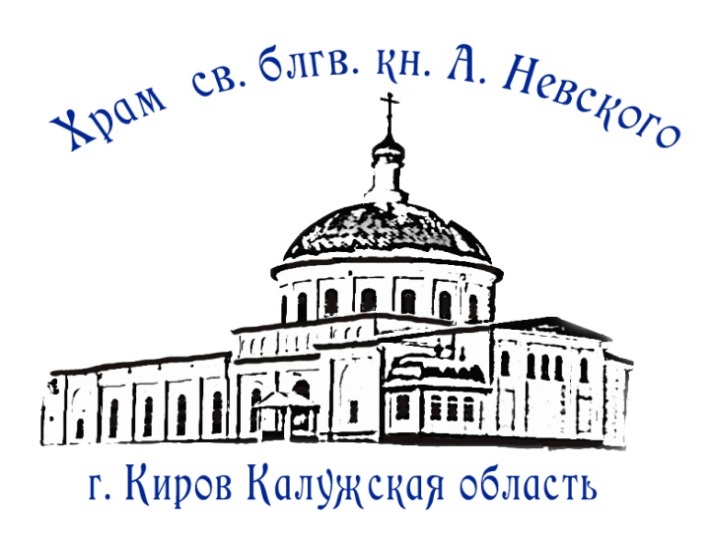 СЛЕДУЮЩЕЕ ТАИНСТВО СОБОРОВАНИЯ СОСТОИТСЯ 4 АПРЕЛЯ В 18:00. ИСПОВЕДЬ НАЧНЕТСЯ В 17:00.1 МАРТАЧетверг1700Мучеников Памфила пресвитера и еже с ним.УСТАВНОЕ ВЕЧЕРНЕЕ БОГОСЛУЖЕНИЕ 2 МАРТАПятница08001700Священномученика Ермогена, патриарха Московского и всея России, чудотворца.УТРЕННЕЕ БОГОСЛУЖЕНИЕ И ЛИТУРГИЯ ПРЕЖДЕОСВЯЩЕННЫХ ДАРОВ.ЗАУПОКОЙНОЕ ВЕЧЕРНЕЕ БОГОСЛУЖЕИЕПАНИХИДА3 МАРТАСуббота080010001600Святителя Льва, епископа Римского.(Поминовение усопших)ЧАСЫ И БОЖЕСТВЕННАЯ ЛИТУРГИЯПАНИХИДАВСЕНОЩНОЕ БДЕНИЕ. ИСПОВЕДЬ.4 МАРТАВоскресенье083011001600НЕДЕЛЯ 2-я ВЕЛИКОГО ПОСТА.Святителя Григория Паламы, архиепископа ФессалонитскогоЧАСЫ И БОЖЕСТВЕННАЯ ЛИТУРГИЯВСТРЕЧА ЧУДОТВОРНЫХ ИКОН И КОВЧЕГОВ СО СВЯТЫМИ МОЩАМИ ВЕЛИКОМУЧЕНИКА ПАНТЕЛЕИМОНА ЦЕЛИТЕЛЯ И БЛАЖЕННОЙ МАТРОНЫ МОСКОВСКОЙ(ВОДОСВЯТНЫЙ МОЛЕБЕН)ПАССИЯ. УСТАВНОЕ ВЕЧЕРНЕЕ БОГОСЛУЖЕНИЕ С ЧТЕНИЕМ АКАФИСТА СТРАСТЯМ ХРИСТОВЫМ.5 МАРТАПонедельник09001700СЕДМИЦА 3-Я ВЕЛИКОГО ПОСТА,Преподобного Льва, епископа Татанского.ВОДОСВЯТНЫЙ МОЛЕБЕН ПРЕД ИКОНАМИ И КОВЧЕГАМИ СВЯТЫХ МОЩЕЙ ВЕЛИКОМУЧЕНИКА ПАНТЕЛЕИМОНА ЦЕЛИТЕЛЯ И БЛАЖЕННОЙ МАТРОНЫ МОСКОВСКОЙВОДОСВЯТНЫЙ МОЛЕБЕН ПРЕД ИКОНАМИ И КОВЧЕГАМИ СВЯТЫХ МОЩЕЙ ВЕЛИКОМУЧЕНИКА ПАНТЕЛЕИМОНА ЦЕЛИТЕЛЯ И БЛАЖЕННОЙ МАТРОНЫ МОСКОВСКОЙ 6 МАРТАВторник09001700Преподобного Тимофея в Симво́лех.ВОДОСВЯТНЫЙ МОЛЕБЕН ПРЕД ИКОНАМИ И КОВЧЕГАМИ СВЯТЫХ МОЩЕЙ ВЕЛИКОМУЧЕНИКА ПАНТЕЛЕИМОНА ЦЕЛИТЕЛЯ И БЛАЖЕННОЙ МАТРОНЫ МОСКОВСКОЙУСТАВНОЕ ВЕЧЕРНЕЕ БОГОСЛУЖЕНИЕ ВОДОСВЯТНЫЙ МОЛЕБЕН ПРЕД ИКОНАМИ И КОВЧЕГАМИ СВЯТЫХ МОЩЕЙ ВЕЛИКОМУЧЕНИКА ПАНТЕЛЕИМОНА ЦЕЛИТЕЛЯ И БЛАЖЕННОЙ МАТРОНЫ МОСКОВСКОЙ7 МАРТАСреда080011001700Обретение мощей мучеников, иже во Евгении.УТРЕННЕЕ БОГОСЛУЖЕНИЕ И ЛИТУРГИЯ ПРЕЖДЕОСВЯЩЕННЫХ ДАРОВВОДОСВЯТНЫЙ МОЛЕБЕН. ПАНИХИДАМОЛЕБЕН ДЛЯ БЕРЕМЕННЫХ ПРЕД ИКОНОЙ БОЖИЕЙ МАТЕРИ «ПОМОЩНИЦА В РОДАХ»8 МАРТАЧетверг090010001700Обретение мощей блаженной Матроны Московской.ТАИНСТВО ИСПОВЕДИ.ТАИНСТВО СОБОРОВАНИЯ.ВЕЧЕРНЕЕ БОГОСЛУЖЕНИЕ. ПОЛИЕЛЕЙ.9 МАРТАПятница08001700ПЕРВОЕ И ВТОРОЕ ОБРЕ́ТЕНИЕ ГЛАВЫ ИОАННА ПРЕДТЕЧИУТРЕННЕЕ БОГОСЛУЖЕНИЕ И ЛИТУРГИЯ ПРЕЖДЕОСВЯЩЕННЫХ ДАРОВВОДОСВЯТНЫЙ МОЛЕБЕН ПРЕД ИКОНАМИ И КОВЧЕГАМИ СВЯТЫХ МОЩЕЙ ВЕЛИКОМУЧЕНИКА ПАНТЕЛЕИМОНА ЦЕЛИТЕЛЯ И БЛАЖЕННОЙ МАТРОНЫ МОСКОВСКОЙЗАУПОКОЙНОЕ ВЕЧЕРНЕЕ БОГОСЛУЖЕНИЕ10 МАРТАСуббота080010001600Святителя Тарасия, архиепископа Константинопольского.(Поминовение усопших)ЧАСЫ И БОЖЕСТВЕННАЯ ЛИТУРГИЯПАНИХИДАВСЕНОЩНОЕ БДЕНИЕ. ИСПОВЕДЬ.11 МАРТАВоскресенье08300930100010151600НЕДЕЛЯ 3-я ВЕЛИКОГО ПОСТА, КРЕСТОПОКЛОННАЯ.ВОДОСВЯТНЫЙ МОЛЕБЕНЧАСЫ ТРЕТИЙ И ШЕСТОЙВСТРЕЧА МИТРОПОЛИТА КАЛУЖСКОГО И БОРОВСКОГО КЛИМЕНТАБОЖЕСТВЕННАЯ ЛИТУРГИЯБогослужение возглавит митрополит Калужский и Боровский Климент в сослужении архиереев и духовенства Калужской митрополии.ПАССИЯ. УСТАВНОЕ ВЕЧЕРНЕЕ БОГОСЛУЖЕНИЕ С ЧТЕНИЕМ АКАФИСТА СТРАСТЯМ ХРИСТОВЫМ.12 МАРТАПонедельник09001700СЕДМИЦА 4-Я ВЕЛИКОГО ПОСТА, КРЕСТОПОКЛОННАЯ.ВОДОСВЯТНЫЙ МОЛЕБЕН ПРЕД ИКОНАМИ И КОВЧЕГАМИ СВЯТЫХ МОЩЕЙ ВЕЛИКОМУЧЕНИКА ПАНТЕЛЕИМОНА ЦЕЛИТЕЛЯ И БЛАЖЕННОЙ МАТРОНЫ МОСКОВСКОЙ ВОДОСВЯТНЫЙ МОЛЕБЕН ПРЕД ИКОНАМИ И КОВЧЕГАМИ СВЯТЫХ МОЩЕЙ ВЕЛИКОМУЧЕНИКА ПАНТЕЛЕИМОНА ЦЕЛИТЕЛЯ И БЛАЖЕННОЙ МАТРОНЫ МОСКОВСКОЙ 13 МАРТАВторник09001700Преподобного Василия, исповедника.ВОДОСВЯТНЫЙ МОЛЕБЕН ПРЕД ИКОНАМИ И КОВЧЕГАМИ СВЯТЫХ МОЩЕЙ ВЕЛИКОМУЧЕНИКА ПАНТЕЛЕИМОНА ЦЕЛИТЕЛЯ И БЛАЖЕННОЙ МАТРОНЫ МОСКОВСКОЙВОДОСВЯТНЫЙ МОЛЕБЕН ПРЕД ИКОНАМИ И КОВЧЕГАМИ СВЯТЫХ МОЩЕЙ ВЕЛИКОМУЧЕНИКА ПАНТЕЛЕИМОНА ЦЕЛИТЕЛЯ И БЛАЖЕННОЙ МАТРОНЫ МОСКОВСКОЙ 14 МАРТАСреда080011301700СЕДМИЦА 1-Я ВЕЛИКОГО ПОСТА.Преподобномученицы Евдокии.УТРЕННЕЕ БОГОСЛУЖЕНИЕ И ЛИТУРГИЯ ПРЕЖДЕОСВЯЩЕННЫХ ДАРОВВОДОСВЯТНЫЙ МОЛЕБЕН. ПАНИХИДАВЕЧЕРНЕЕ БОГОСЛУЖЕНИЕ. ПОЛИЕЛЕЙ.15 МАРТАЧетверг080011301700ИКОНЫ БОЖИЕЙ МАТЕРИ, ИМЕНУЕМОЙ «ДЕРЖАВНАЯ»УТРЕННЕЕ БОГОСЛУЖЕНИЕ И ЛИТУРГИЯ ПРЕЖДЕОСВЯЩЕННЫХ ДАРОВВОДОСВЯТНЫЙ МОЛЕБЕН ПРЕД ИКОНАМИ И КОВЧЕГАМИ СВЯТЫХ МОЩЕЙ ВЕЛИКОМУЧЕНИКА ПАНТЕЛЕИМОНА ЦЕЛИТЕЛЯ И БЛАЖЕННОЙ МАТРОНЫ МОСКОВСКОЙУСТАВНОЕ ВЕЧЕРНЕЕ БОГОСЛУЖЕНИЕВОДОСВЯТНЫЙ МОЛЕБЕН ПРЕД ИКОНАМИ И КОВЧЕГАМИ СВЯТЫХ МОЩЕЙ ВЕЛИКОМУЧЕНИКА ПАНТЕЛЕИМОНА ЦЕЛИТЕЛЯ И БЛАЖЕННОЙ МАТРОНЫ МОСКОВСКОЙ16 МАРТАПятница080011301700Мучеников Евтропия, Клеони́ка и Василиска.УТРЕННЕЕ БОГОСЛУЖЕНИЕ И ЛИТУРГИЯ ПРЕЖДЕОСВЯЩЕННЫХ ДАРОВ.ВОДОСВЯТНЫЙ МОЛЕБЕН ПРЕД ИКОНАМИ И КОВЧЕГАМИ СВЯТЫХ МОЩЕЙ ВЕЛИКОМУЧЕНИКА ПАНТЕЛЕИМОНА ЦЕЛИТЕЛЯ И БЛАЖЕННОЙ МАТРОНЫ МОСКОВСКОЙ ЗАУПОКОЙНОЕ ВЕЧЕРНЕЕ БОГОСЛУЖЕНИЕПАНИХИДА17 МАРТАСуббота080010001600СВЯТОГО БЛАГОВЕРНОГО КНЯЗЯ ДАНИИЛА МОСКОВСКОГО(Поминовение усопших)ЧАСЫ И БОЖЕСТВЕННАЯ ЛИТУРГИЯПАНИХИДА. ВОДОСВЯТНЫЙ МОЛЕБЕН.ВСЕНОЩНОЕ БДЕНИЕ. ИСПОВЕДЬ.18 МАРТАВоскресенье08301600НЕДЕЛЯ 4-я ВЕЛИКОГО ПОСТА.Преподобного Иоанна Лествичника.ЧАСЫ И БОЖЕСТВЕННАЯ ЛИТУРГИЯ(ВОДОСВЯТНЫЙ МОЛЕБЕН)ПАССИЯ. УСТАВНОЕ ВЕЧЕРНЕЕ БОГОСЛУЖЕНИЕ С ЧТЕНИЕМ АКАФИСТА СТРАСТЯМ ХРИСТОВЫМ.19 МАРТАПонедельник09001700СЕДМИЦА 5-Я ВЕЛИКОГО ПОСТА. Мучеников 42-х во Аморее.ВОДОСВЯТНЫЙ МОЛЕБЕН ПРЕД ИКОНАМИ И КОВЧЕГАМИ СВЯТЫХ МОЩЕЙ ВЕЛИКОМУЧЕНИКА ПАНТЕЛЕИМОНА ЦЕЛИТЕЛЯ И БЛАЖЕННОЙ МАТРОНЫ МОСКОВСКОЙВЕЧЕРНЕЕ БОГОСЛУЖЕНИЕ. ПОЛИЕЛЕЙ.(На этот день перенесена полиелейная служба в честь Сорока мучеников, в Севастийском озере мучившихся)20 МАРТАВторник0800113016001700Священномучеников, в Херсонесе епископствовавших.УТРЕННЕЕ БОГОСЛУЖЕНИЕ И ЛИТУРГИЯ ПРЕЖДЕОСВЯЩЕННЫХ ДАРОВВОДОСВЯТНЫЙ МОЛЕБЕН ПРЕД ИКОНАМИ И КОВЧЕГАМИ СВЯТЫХ МОЩЕЙ ВЕЛИКОМУЧЕНИКА ПАНТЕЛЕИМОНА ЦЕЛИТЕЛЯ И БЛАЖЕННОЙ МАТРОНЫ МОСКОВСКОЙ ТАИНСТВО ИСПОВЕДИТАИНСТВО СОБОРОВАНИЯ21 МАРТАСреда080011301700Преподобного Феофилакта исповедника, епископа Никомидийского.УТРЕННЕЕ БОГОСЛУЖЕНИЕ И ЛИТУРГИЯ ПРЕЖДЕОСВЯЩЕННЫХ ДАРОВВОДОСВЯТНЫЙ МОЛЕБЕН. ПАНИХИДАУТРЕНЯ С ЧТЕНИЕМ ПОКАЯННОГО КАНОНА ПРЕПОДОБНОГО АНДРЕЯ КРИТСКОГО МАРИИНО СТОЯНИЕ22 МАРТАЧетверг080011301700ЧЕТВЕРТОК ВЕЛИКОГО КАНОНА.40 мучеников, в Севастийском озере мучившихся.УТРЕННЕЕ БОГОСЛУЖЕНИЕ И ЛИТУРГИЯ ПРЕЖДЕОСВЯЩЕННЫХ ДАРОВВОДОСВЯТНЫЙ МОЛЕБЕН. ПАНИХИДАВОДОСВЯТНЫЙ МОЛЕБЕН ПРЕД ИКОНАМИ И КОВЧЕГАМИ СВЯТЫХ МОЩЕЙ ВЕЛИКОМУЧЕНИКА ПАНТЕЛЕИМОНА ЦЕЛИТЕЛЯ И БЛАЖЕННОЙ МАТРОНЫ МОСКОВСКОЙ 23 МАРТАПятница09001700Мучеников Кодрата и иже с ним.ВОДОСВЯТНЫЙ МОЛЕБЕН ПРЕД ИКОНАМИ И КОВЧЕГАМИ СВЯТЫХ МОЩЕЙ ВЕЛИКОМУЧЕНИКА ПАНТЕЛЕИМОНА ЦЕЛИТЕЛЯ И БЛАЖЕННОЙ МАТРОНЫ МОСКОВСКОЙ УСТАВНОЕ ВЕЧЕРНЕЕ БОГОСЛУЖЕНИЕЗа вечерним богослужением читается Великий акафист Пресвятой Богородицы24 МАРТАСуббота0800100011001600ПОХВАЛА ПРЕСВЯТОЙ БОГОРОДИЦЫ.Суббота акафистаЧАСЫ И БОЖЕСТВЕННАЯ ЛИТУРГИЯЛИТИЯ ПО УСОПШИМТАИНСТВО ИСПОВЕДИ.ТАИНСТВО СОБОРОВАНИЯ.ВСЕНОЩНОЕ БДЕНИЕ. ИСПОВЕДЬ.25 МАРТАВоскресенье08301600НЕДЕЛЯ 5-я ВЕЛИКОГО ПОСТА. Преподобной Марии ЕгипетскойЧАСЫ И БОЖЕСТВЕННАЯ ЛИТУРГИЯВОДОСВЯТНЫЙ МОЛЕБЕНПАССИЯ. УСТАВНОЕ ВЕЧЕРНЕЕ БОГОСЛУЖЕНИЕ С ЧТЕНИЕМ АКАФИСТА СТРАСТЯМ ХРИСТОВЫМ.26 МАРТАПонедельник09001700СЕДМИЦА 6-я ВЕЛИКОГО ПОСТА. Перенесение мощей свт. Никифора, патриарха Константинопольского.ВОДОСВЯТНЫЙ МОЛЕБЕН ПРЕД ИКОНАМИ И КОВЧЕГАМИ СВЯТЫХ МОЩЕЙ ВЕЛИКОМУЧЕНИКА ПАНТЕЛЕИМОНА ЦЕЛИТЕЛЯ И БЛАЖЕННОЙ МАТРОНЫ МОСКОВСКОЙВОДОСВЯТНЫЙ МОЛЕБЕН ПРЕД ИКОНАМИ И КОВЧЕГАМИ СВЯТЫХ МОЩЕЙ ВЕЛИКОМУЧЕНИКА ПАНТЕЛЕИМОНА ЦЕЛИТЕЛЯ И БЛАЖЕННОЙ МАТРОНЫ МОСКОВСКОЙ27 МАРТАВторник09001700СЕДМИЦА 5-Я ВЕЛИКОГО ПОСТА. Преподобного Венедикта Нурсийского.ВОДОСВЯТНЫЙ МОЛЕБЕН ПРЕД ИКОНАМИ И КОВЧЕГАМИ СВЯТЫХ МОЩЕЙ ВЕЛИКОМУЧЕНИКА ПАНТЕЛЕИМОНА ЦЕЛИТЕЛЯ И БЛАЖЕННОЙ МАТРОНЫ МОСКОВСКОЙУСТАВНОЕ ВЕЧЕРНЕЕ БОГОСЛУЖЕНИЕВОДОСВЯТНЫЙ МОЛЕБЕН ПРЕД ИКОНАМИ И КОВЧЕГАМИ СВЯТЫХ МОЩЕЙ ВЕЛИКОМУЧЕНИКА ПАНТЕЛЕИМОНА ЦЕЛИТЕЛЯ И БЛАЖЕННОЙ МАТРОНЫ МОСКОВСКОЙ28 МАРТАСреда080011301700Мученика Агапия и с ним семи мучеников.УТРЕННЕЕ БОГОСЛУЖЕНИЕ И ЛИТУРГИЯ ПРЕЖДЕОСВЯЩЕННЫХ ДАРОВВОДОСВЯТНЫЙ МОЛЕБЕН. ПАНИХИДАВОДОСВЯТНЫЙ МОЛЕБЕН ПРЕД ИКОНАМИ И КОВЧЕГАМИ СВЯТЫХ МОЩЕЙ ВЕЛИКОМУЧЕНИКА ПАНТЕЛЕИМОНА ЦЕЛИТЕЛЯ И БЛАЖЕННОЙ МАТРОНЫ МОСКОВСКОЙ 29 МАРТАЧетверг 09001700Святителя Серапиона, архиепископа Новгородского.ВОДОСВЯТНЫЙ МОЛЕБЕН ПРЕД ИКОНАМИ И КОВЧЕГАМИ СВЯТЫХ МОЩЕЙ ВЕЛИКОМУЧЕНИКА ПАНТЕЛЕИМОНА ЦЕЛИТЕЛЯ И БЛАЖЕННОЙ МАТРОНЫ МОСКОВСКОЙУСТАВНОЕ ВЕЧЕРНЕЕ БОГОСЛУЖЕНИЕВОДОСВЯТНЫЙ МОЛЕБЕН ПРЕД ИКОНАМИ И КОВЧЕГАМИ СВЯТЫХ МОЩЕЙ ВЕЛИКОМУЧЕНИКА ПАНТЕЛЕИМОНА ЦЕЛИТЕЛЯ И БЛАЖЕННОЙ МАТРОНЫ МОСКОВСКОЙ30 МАРТАПятница08001700СВЯТОГО ПРЕПОДОБНОГО АЛЕКСИЯ, ЧЕЛОВЕКА БОЖИЯУТРЕННЕЕ БОГОСЛУЖЕНИЕ И ЛИТУРГИЯ ПРЕЖДЕОСВЯЩЕННЫХ ДАРОВВЕЧЕРНЕЕ БОГОСЛУЖЕНИЕ. СЛАВОСЛОВИЕ.ВОДОСВЯТНЫЙ МОЛЕБЕН ПРЕД ИКОНАМИ И КОВЧЕГАМИ СВЯТЫХ МОЩЕЙ ВЕЛИКОМУЧЕНИКА ПАНТЕЛЕИМОНА ЦЕЛИТЕЛЯ И БЛАЖЕННОЙ МАТРОНЫ МОСКОВСКОЙ31 МАРТАСуббота0800100015001600ЛАЗАРЕВА СУББОТА(Воскрешение праведного Лазаря)На трапезе разрешается вкушение рыбной икрыЧАСЫ И БОЖЕСТВЕННАЯ ЛИТУРГИЯПАНИХИДАПОКАЯННЫЙ МОЛЕБЕН ПЕРЕД МОЩАМИ ВИФЛЕЕМСКИХ МЛАДЕНЦЕВ ДЛЯ КАЮЩИХСЯ В ГРЕХЕ ДЕТОУБИЙСТВА ВО ЧРЕВЕВСЕНОЩНОЕ БДЕНИЕ. ИСПОВЕДЬ.(ОСВЯЩЕНИЕ ВЕРБ)1 АПРЕЛЯВоскресенье08301100НЕДЕЛЯ 6-я, ВАИЙ, ВЕРБНОЕ ВОСКРЕСЕНЬЕВХОД ГОСПОДЕНЬ В ИЕРУСАЛИМНа трапезе разрешается вкушение рыбы.ЧАСЫ И БОЖЕСТВЕННАЯ ЛИТУРГИЯ(ОСВЯЩЕНИЕ ВЕРБ).ВОДОСВЯТНЫЙ МОЛЕБЕН ПРЕД ИКОНАМИ И КОВЧЕГАМИ СВЯТЫХ МОЩЕЙ ВЕЛИКОМУЧЕНИКА ПАНТЕЛЕИМОНА ЦЕЛИТЕЛЯ И БЛАЖЕННОЙ МАТРОНЫ МОСКОВСКОЙ2 АПРЕЛЯПонедельник09001700СТРАСТНАЯ СЕДМИЦА. ВЕЛИКИЙ ПОНЕДЕЛЬНИКУБОРКА ХРАМА И ТЕРРИТОРИИУСТАВНОЕ ВЕЧЕРНЕЕ БОГОСЛУЖЕНИЕВОДОСВЯТНЫЙ МОЛЕБЕН ПРЕД ИКОНАМИ И КОВЧЕГАМИ СВЯТЫХ МОЩЕЙ ВЕЛИКОМУЧЕНИКА ПАНТЕЛЕИМОНА ЦЕЛИТЕЛЯ И БЛАЖЕННОЙ МАТРОНЫ МОСКОВСКОЙ3 АПРЕЛЯВторник08001700СТРАСТНАЯ СЕДМИЦА. ВЕЛИКИЙ ВТОРНИК.УТРЕННЕЕ БОГОСЛУЖЕНИЕ И ЛИТУРГИЯ ПРЕЖДЕОСВЯЩЕННЫХ ДАРОВВОДОСВЯТНЫЙ МОЛЕБЕН ПРЕД ИКОНАМИ И КОВЧЕГАМИ СВЯТЫХ МОЩЕЙ ВЕЛИКОМУЧЕНИКА ПАНТЕЛЕИМОНА ЦЕЛИТЕЛЯ И БЛАЖЕННОЙ МАТРОНЫ МОСКОВСКОЙУСТАВНОЕ ВЕЧЕРНЕЕ БОГОСЛУЖЕНИЕВОДОСВЯТНЫЙ МОЛЕБЕН ПРЕД ИКОНАМИ И КОВЧЕГАМИ СВЯТЫХ МОЩЕЙ ВЕЛИКОМУЧЕНИКА ПАНТЕЛЕИМОНА ЦЕЛИТЕЛЯ И БЛАЖЕННОЙ МАТРОНЫ МОСКОВСКОЙ4 АПРЕЛЯСреда080011001700СТРАСТНАЯ СЕДМИЦА. ВЕЛИКАЯ СРЕДА.УТРЕННЕЕ БОГОСЛУЖЕНИЕ И ЛИТУРГИЯ ПРЕЖДЕОСВЯЩЕННЫХ ДАРОВВОДОСВЯТНЫЙ МОЛЕБЕН ПРЕД ИКОНАМИ И КОВЧЕГАМИ СВЯТЫХ МОЩЕЙ ВЕЛИКОМУЧЕНИКА ПАНТЕЛЕИМОНА ЦЕЛИТЕЛЯ И БЛАЖЕННОЙ МАТРОНЫ МОСКОВСКОЙУСТАВНОЕ ВЕЧЕРНЕЕ БОГОСЛУЖЕНИЕ И ТАИНСТВО СОБОРОВАНИЯ5 АПРЕЛЯЧетверг080011001700СТРАСТНАЯ СЕДМИЦА.ВЕЛИКИЙ ЧЕТВЕРГ.ВОСПОМИНАНИЕ ТАЙНОЙ ВЕЧЕРИ.ЧАСЫ И БОЖЕСТВЕННАЯ ЛИТУРГИЯ СВЯТИТЕЛЯ ВАСИЛИЯ ВЕЛИКОГОМОЛЕБНОЕ ПЕНИЕ И ПРОВОДЫ СВЯТЫХ МОЩЕЙ ВЕЛИКОМУЧЕНИКА ПАНТЕЛЕИМОНА ЦЕЛИТЕЛЯ И БЛАЖЕННОЙ МАТРОНЫ МОСКОВСКОЙВЕЧЕРНЕЕ БОГОСЛУЖЕНИЕ С ЧТЕНИЕМ 12-ти СТРАСТНЫХ ЕВАНГЕЛИЙ6 АПРЕЛЯПятница080014001700СТРАСТНАЯ СЕДМИЦА.ВЕЛИКИЙ ПЯТОК.ВОСПОМИНАНИЕ СВЯТЫХ СПАСИТЕЛЬНЫХ СТРАСТЕЙ ГОСПОДА НАШЕГО ИИСУСА ХРИСТА(СТРОГИЙ ПОСТ)ЦАРСКИЕ ЧАСЫ.ВЕЧЕРНЯ, ВЫНОС ПЛАЩАНИЦЫ, МАЛОЕ ПОВЕЧЕРИЕ С ЧТЕНИЕМ КАНОНА.УСТАВНОЕ ВЕЧЕРНЕЕ БОГОСЛУЖЕНИЕ.КРЕСТНЫЙ ХОД С ПЛАЩАНИЦЕЙ7 АПРЕЛЯ Суббота070021002300СТРАСТНАЯ СЕДМИЦА. ВЕЛИКАЯ СУББОТАНа трапезе вкушение рыбы и елея не разрешаетсяБЛАГОВЕЩЕНИЕ ПРЕСВЯТОЙ БОГОРОДИЦЫЧАСЫ, ИЗОБРАЗИТЕЛЬНЫЕ, ВЕЧЕРНЯ И ЛИТУРГИЯ СВТ. ВАСИЛИЯ ВЕЛИКОГОС 10:00 ДО 18:00 ОСВЯЩЕНИЕ КУЛИЧЕЙТАИНСТВО ИСПОВЕДИПОЛУНОЩНИЦА8 АПРЕЛЯВоскресенье00009001030СВЕТЛОЕ ХРИСТОВО ВОСКРЕСЕНИЕ. ПАСХА.НАЧАЛО ПАСХАЛЬНОГО БОГОСЛУЖЕНИЯ. (КРЕСТНЫЙ ХОД, УТРЕНЯ И БОЖЕСТВЕННАЯ ЛИТУРГИЯ)ЧАСЫ И БОЖЕСТВЕННАЯ ЛИТУРГИЯ.ПАСХАЛЬНАЯ ВЕЧЕРНЯРАЗДАЧА БЛАГОДАТНОГО ОГНЯ